AgendaRhwydwaith NetworkBydd cyfarfodydd drwy Zoom yn cael eu recordio i gefnogi gydag adroddion a chofnodion ac er mwyn rhannu cyflwyniadau y cytunwyd arnynt YN UNIG (Oni chytunir fel arall).Meetings via Zoom will be recorded to support with minute reporting and sharing of agreed presentations ONLY (Unless agreed otherwise).Cofnodion / MinutesRhwydwaith NetworkNOTE: CAVS and LEADER are interested in your views on the following points – your answers could lead to funding to support an online digital project with Jamie.Views of the current Carmarthenshire Halls Website? Good and bad please.Carmarthenshire Association of Voluntary Services (carmarthenshirehalls.org.uk) Do you want an updated and more dynamic version?If yes, do you have any specific requirements? Functionality? What equipment would you need to be able to offer online and in-person events at your venue?Can you evidence the need of a blended approach to activities from your community.Please email your responses to Jamie.horton@cavs.org.uk Dyddiad/ DateAmser / TimeLleoliad / Venue #25/08/202110:30Zoom002#Dan arweiniad / Led by01Croeso ac YmddiheuriadauWelcome and ApologiesJackie Dorrian02Rhagarweiniad gan y mynychwyrIntroduction from those in attendanceAll03Asesiad Lles Well-being AssessmentJackie DorrianLlinos Evans04Diweddariad Covid-19 Covid-19 UpdateJackie DorrianRebecca Richards05Rhannu gwybodaeth / DiweddariadauInformation share / UpdatesAll06Aelodaeth CAVS CAVS MembershipJamie Horton07InfoengineJamie Horton08Gwaith Celf CymunedolCommunity ArtworkJamie Horton09Unrhyw fater arall Any other businessJackie Dorrian10Materion ar gyfer y cyfarfod nesafMatters for the next meetingJackie Dorrian11Dyddiad y cyfarfod nesafDate of next meeting3-month due 11/202112RhwydweithiauNetworksJamie HortonDyddiad/ DateDyddiad/ DateAmser / TimeLleoliad / Venue Lleoliad / Venue Lleoliad / Venue #25/08/202125/08/202110:30ZoomZoomZoom002#Dan arweiniad / Led byDan arweiniad / Led byDan arweiniad / Led by01Croeso ac YmddiheuriadauWelcome and ApologiesCroeso ac YmddiheuriadauWelcome and ApologiesCroeso ac YmddiheuriadauWelcome and ApologiesJackie DorrianJackie DorrianJackie DorrianMarissa Sweeney-Aris: Y Canolfan Gymunedol Cwmaman Community Centre | FacebookAnn: LLANARTHNE VILLAGE HALL EVENTS | FacebookSuzanne: Pwerdy - Powerhouse | FacebookClive Webb:  Cdcfa Webb | FacebookTony Emmerson Capel Dewi Community Association | FacebookMarissa Sweeney-Aris: Y Canolfan Gymunedol Cwmaman Community Centre | FacebookAnn: LLANARTHNE VILLAGE HALL EVENTS | FacebookSuzanne: Pwerdy - Powerhouse | FacebookClive Webb:  Cdcfa Webb | FacebookTony Emmerson Capel Dewi Community Association | FacebookMarissa Sweeney-Aris: Y Canolfan Gymunedol Cwmaman Community Centre | FacebookAnn: LLANARTHNE VILLAGE HALL EVENTS | FacebookSuzanne: Pwerdy - Powerhouse | FacebookClive Webb:  Cdcfa Webb | FacebookTony Emmerson Capel Dewi Community Association | FacebookMarissa Sweeney-Aris: Y Canolfan Gymunedol Cwmaman Community Centre | FacebookAnn: LLANARTHNE VILLAGE HALL EVENTS | FacebookSuzanne: Pwerdy - Powerhouse | FacebookClive Webb:  Cdcfa Webb | FacebookTony Emmerson Capel Dewi Community Association | FacebookMarissa Sweeney-Aris: Y Canolfan Gymunedol Cwmaman Community Centre | FacebookAnn: LLANARTHNE VILLAGE HALL EVENTS | FacebookSuzanne: Pwerdy - Powerhouse | FacebookClive Webb:  Cdcfa Webb | FacebookTony Emmerson Capel Dewi Community Association | FacebookMarissa Sweeney-Aris: Y Canolfan Gymunedol Cwmaman Community Centre | FacebookAnn: LLANARTHNE VILLAGE HALL EVENTS | FacebookSuzanne: Pwerdy - Powerhouse | FacebookClive Webb:  Cdcfa Webb | FacebookTony Emmerson Capel Dewi Community Association | FacebookMarissa Sweeney-Aris: Y Canolfan Gymunedol Cwmaman Community Centre | FacebookAnn: LLANARTHNE VILLAGE HALL EVENTS | FacebookSuzanne: Pwerdy - Powerhouse | FacebookClive Webb:  Cdcfa Webb | FacebookTony Emmerson Capel Dewi Community Association | Facebook02Rhagarweiniad gan y mynychwyrIntroduction from those in attendanceRhagarweiniad gan y mynychwyrIntroduction from those in attendanceRhagarweiniad gan y mynychwyrIntroduction from those in attendanceGrŵp / GroupGrŵp / GroupGrŵp / GroupSarah: Llanelli Mind | Facebook (befriending)Mike: Abergorlech Church Hall | Facebook (Chairperson) Allan: Holy Trinity, Newcastle Emlyn - The Church in Wales (Trustee-wife)Eleri: St. Peter's Civic Hall | FacebookSian: Caerbryn Village Hall | Facebook Alud: Neuadd Llanddeusant Hall | FacebookSarah: Llanelli Mind | Facebook (befriending)Mike: Abergorlech Church Hall | Facebook (Chairperson) Allan: Holy Trinity, Newcastle Emlyn - The Church in Wales (Trustee-wife)Eleri: St. Peter's Civic Hall | FacebookSian: Caerbryn Village Hall | Facebook Alud: Neuadd Llanddeusant Hall | FacebookSarah: Llanelli Mind | Facebook (befriending)Mike: Abergorlech Church Hall | Facebook (Chairperson) Allan: Holy Trinity, Newcastle Emlyn - The Church in Wales (Trustee-wife)Eleri: St. Peter's Civic Hall | FacebookSian: Caerbryn Village Hall | Facebook Alud: Neuadd Llanddeusant Hall | Facebook John: Laugharne Memorial Hall | Facebook (Chairperson)Gabriella: Whitland Memorial Hall | Facebook Caroline: Bryn Chapel Hall, Llangynin (Chair)Ruth: Living in St.Clears. Beryl: trapvillagehall - Home / Hafan John: Laugharne Memorial Hall | Facebook (Chairperson)Gabriella: Whitland Memorial Hall | Facebook Caroline: Bryn Chapel Hall, Llangynin (Chair)Ruth: Living in St.Clears. Beryl: trapvillagehall - Home / Hafan John: Laugharne Memorial Hall | Facebook (Chairperson)Gabriella: Whitland Memorial Hall | Facebook Caroline: Bryn Chapel Hall, Llangynin (Chair)Ruth: Living in St.Clears. Beryl: trapvillagehall - Home / Hafan John: Laugharne Memorial Hall | Facebook (Chairperson)Gabriella: Whitland Memorial Hall | Facebook Caroline: Bryn Chapel Hall, Llangynin (Chair)Ruth: Living in St.Clears. Beryl: trapvillagehall - Home / Hafan03Asesiad Lles Well-being AssessmentAsesiad Lles Well-being AssessmentAsesiad Lles Well-being AssessmentLlinos EvansLlinos EvansLlinos EvansAsesiad o Lesiant Lleol   Assessment of Wellbeing   Y Cymru a Garem     The Wales we want  Llesiant yn Sir Gaerfyrddin Wellbeing in Carmarthenshire  October 8th deadlineAsesiad o Lesiant Lleol   Assessment of Wellbeing   Y Cymru a Garem     The Wales we want  Llesiant yn Sir Gaerfyrddin Wellbeing in Carmarthenshire  October 8th deadlineAsesiad o Lesiant Lleol   Assessment of Wellbeing   Y Cymru a Garem     The Wales we want  Llesiant yn Sir Gaerfyrddin Wellbeing in Carmarthenshire  October 8th deadlineAsesiad o Lesiant Lleol   Assessment of Wellbeing   Y Cymru a Garem     The Wales we want  Llesiant yn Sir Gaerfyrddin Wellbeing in Carmarthenshire  October 8th deadlineAsesiad o Lesiant Lleol   Assessment of Wellbeing   Y Cymru a Garem     The Wales we want  Llesiant yn Sir Gaerfyrddin Wellbeing in Carmarthenshire  October 8th deadlineAsesiad o Lesiant Lleol   Assessment of Wellbeing   Y Cymru a Garem     The Wales we want  Llesiant yn Sir Gaerfyrddin Wellbeing in Carmarthenshire  October 8th deadline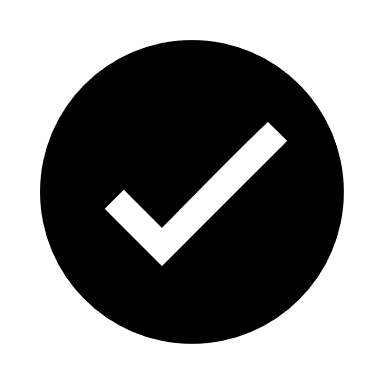 Network Action – please complete the survey and promote to all of your networks. This is an opportunity for us to have our voice heard and to influence the next Well-being Plan for Carmarthenshire. Any queries, contact: LlinEvans@carmarthenshire.gov.uk Network Action – please complete the survey and promote to all of your networks. This is an opportunity for us to have our voice heard and to influence the next Well-being Plan for Carmarthenshire. Any queries, contact: LlinEvans@carmarthenshire.gov.uk Network Action – please complete the survey and promote to all of your networks. This is an opportunity for us to have our voice heard and to influence the next Well-being Plan for Carmarthenshire. Any queries, contact: LlinEvans@carmarthenshire.gov.uk Network Action – please complete the survey and promote to all of your networks. This is an opportunity for us to have our voice heard and to influence the next Well-being Plan for Carmarthenshire. Any queries, contact: LlinEvans@carmarthenshire.gov.uk Network Action – please complete the survey and promote to all of your networks. This is an opportunity for us to have our voice heard and to influence the next Well-being Plan for Carmarthenshire. Any queries, contact: LlinEvans@carmarthenshire.gov.uk Network Action – please complete the survey and promote to all of your networks. This is an opportunity for us to have our voice heard and to influence the next Well-being Plan for Carmarthenshire. Any queries, contact: LlinEvans@carmarthenshire.gov.uk 04Diweddariad Covid-19 Covid-19 UpdateDiweddariad Covid-19 Covid-19 UpdateDiweddariad Covid-19 Covid-19 UpdateDiweddariad Covid-19 Covid-19 UpdateJackie DorrianRebecca RichardsJackie DorrianRebecca RichardsStill waiting for Welsh Government guidance update. WAG has placed responsibility onto community buildings. (Trading Standards can support you with your RA and also with the RA's of the groups using your venue).Main priority – you are all classed as a public space, so masks are a legal requirement.Your venue must have their own Covid-19 RA. This is also a LIVE document which changes to reflect the situation. You should review it regularly and make it available to anyone accessing your venue.For every group that hires your space they too must have their own Covid-19 RA which you should see/have copy.Examples of activitiesSPORT: From the front door to the group everyone must wear mask – when engaged in the sports, can remove mask but must mitigate risk. Sanitiser, track and trace, ventilation, distancing.PARTIES - group must follow your Covid-19 RA. Limit numbers. Under 12/sat down/not running around/taking precautions, distancing - it's all about mitigating risk. CONCERTS in hall (public space). Everyone must wear their mask from the entrance door to their seat. Provide plenty of ventilation. People can remove mask when sitting if there are measures in place. Track and trace. Hand sanitiser. Distancing. But YOU can choose if masks are kept on. Ensure that you keep fire exits closed. Maximum capacity will change to reflect your ability to keep people safe. Consider 50% capacity and also how long the concert will run.If your venue is small or has no natural ventilation you must look at maximum capacity with a 2-meter distance between and then consider - could I add to this number and still be safe? Rotating fans circulate used air and are not considered a safety measure. LUNCHEON CLUB: When people are not eating they must be wearing their face masks.Physical distancing is not a legal requirement but is a reasonable measure to mitigate risk and you must have preventative measures in place - wear masks/one-way systems/barriers.Your hire agreement states what YOU expect and anyone using your facility MUST comply. Regardless of their expectations. As YOUR venue, regardless of those who hire it, you make the rules and they comply with YOUR risk assessment.You must allow time between bookings to clean your venue.Track and trace is not a legal requirement but YOU can choose. It is a reasonable measure.Teas, coffee, cake - must keep area clean/sanitise.Final point – suggestion to work with measures placed at Alert Level 2 as we recognise that rates of Covid-19 in Wales are increasing.Please feel free to email me any questions or for further guidance RJRichards@carmarthenshire.gov.ukLinks to guidance updated 23/07/21 by WCVAEnglish: https://wcva.cymru/guidance-for-community-centres-reopening-in-wales/Welsh:https://wcva.cymru/cy/canllawiau-ar-gyfer-ailagor-canolfannau-cymunedol-yng-nghymru/Still waiting for Welsh Government guidance update. WAG has placed responsibility onto community buildings. (Trading Standards can support you with your RA and also with the RA's of the groups using your venue).Main priority – you are all classed as a public space, so masks are a legal requirement.Your venue must have their own Covid-19 RA. This is also a LIVE document which changes to reflect the situation. You should review it regularly and make it available to anyone accessing your venue.For every group that hires your space they too must have their own Covid-19 RA which you should see/have copy.Examples of activitiesSPORT: From the front door to the group everyone must wear mask – when engaged in the sports, can remove mask but must mitigate risk. Sanitiser, track and trace, ventilation, distancing.PARTIES - group must follow your Covid-19 RA. Limit numbers. Under 12/sat down/not running around/taking precautions, distancing - it's all about mitigating risk. CONCERTS in hall (public space). Everyone must wear their mask from the entrance door to their seat. Provide plenty of ventilation. People can remove mask when sitting if there are measures in place. Track and trace. Hand sanitiser. Distancing. But YOU can choose if masks are kept on. Ensure that you keep fire exits closed. Maximum capacity will change to reflect your ability to keep people safe. Consider 50% capacity and also how long the concert will run.If your venue is small or has no natural ventilation you must look at maximum capacity with a 2-meter distance between and then consider - could I add to this number and still be safe? Rotating fans circulate used air and are not considered a safety measure. LUNCHEON CLUB: When people are not eating they must be wearing their face masks.Physical distancing is not a legal requirement but is a reasonable measure to mitigate risk and you must have preventative measures in place - wear masks/one-way systems/barriers.Your hire agreement states what YOU expect and anyone using your facility MUST comply. Regardless of their expectations. As YOUR venue, regardless of those who hire it, you make the rules and they comply with YOUR risk assessment.You must allow time between bookings to clean your venue.Track and trace is not a legal requirement but YOU can choose. It is a reasonable measure.Teas, coffee, cake - must keep area clean/sanitise.Final point – suggestion to work with measures placed at Alert Level 2 as we recognise that rates of Covid-19 in Wales are increasing.Please feel free to email me any questions or for further guidance RJRichards@carmarthenshire.gov.ukLinks to guidance updated 23/07/21 by WCVAEnglish: https://wcva.cymru/guidance-for-community-centres-reopening-in-wales/Welsh:https://wcva.cymru/cy/canllawiau-ar-gyfer-ailagor-canolfannau-cymunedol-yng-nghymru/Still waiting for Welsh Government guidance update. WAG has placed responsibility onto community buildings. (Trading Standards can support you with your RA and also with the RA's of the groups using your venue).Main priority – you are all classed as a public space, so masks are a legal requirement.Your venue must have their own Covid-19 RA. This is also a LIVE document which changes to reflect the situation. You should review it regularly and make it available to anyone accessing your venue.For every group that hires your space they too must have their own Covid-19 RA which you should see/have copy.Examples of activitiesSPORT: From the front door to the group everyone must wear mask – when engaged in the sports, can remove mask but must mitigate risk. Sanitiser, track and trace, ventilation, distancing.PARTIES - group must follow your Covid-19 RA. Limit numbers. Under 12/sat down/not running around/taking precautions, distancing - it's all about mitigating risk. CONCERTS in hall (public space). Everyone must wear their mask from the entrance door to their seat. Provide plenty of ventilation. People can remove mask when sitting if there are measures in place. Track and trace. Hand sanitiser. Distancing. But YOU can choose if masks are kept on. Ensure that you keep fire exits closed. Maximum capacity will change to reflect your ability to keep people safe. Consider 50% capacity and also how long the concert will run.If your venue is small or has no natural ventilation you must look at maximum capacity with a 2-meter distance between and then consider - could I add to this number and still be safe? Rotating fans circulate used air and are not considered a safety measure. LUNCHEON CLUB: When people are not eating they must be wearing their face masks.Physical distancing is not a legal requirement but is a reasonable measure to mitigate risk and you must have preventative measures in place - wear masks/one-way systems/barriers.Your hire agreement states what YOU expect and anyone using your facility MUST comply. Regardless of their expectations. As YOUR venue, regardless of those who hire it, you make the rules and they comply with YOUR risk assessment.You must allow time between bookings to clean your venue.Track and trace is not a legal requirement but YOU can choose. It is a reasonable measure.Teas, coffee, cake - must keep area clean/sanitise.Final point – suggestion to work with measures placed at Alert Level 2 as we recognise that rates of Covid-19 in Wales are increasing.Please feel free to email me any questions or for further guidance RJRichards@carmarthenshire.gov.ukLinks to guidance updated 23/07/21 by WCVAEnglish: https://wcva.cymru/guidance-for-community-centres-reopening-in-wales/Welsh:https://wcva.cymru/cy/canllawiau-ar-gyfer-ailagor-canolfannau-cymunedol-yng-nghymru/Still waiting for Welsh Government guidance update. WAG has placed responsibility onto community buildings. (Trading Standards can support you with your RA and also with the RA's of the groups using your venue).Main priority – you are all classed as a public space, so masks are a legal requirement.Your venue must have their own Covid-19 RA. This is also a LIVE document which changes to reflect the situation. You should review it regularly and make it available to anyone accessing your venue.For every group that hires your space they too must have their own Covid-19 RA which you should see/have copy.Examples of activitiesSPORT: From the front door to the group everyone must wear mask – when engaged in the sports, can remove mask but must mitigate risk. Sanitiser, track and trace, ventilation, distancing.PARTIES - group must follow your Covid-19 RA. Limit numbers. Under 12/sat down/not running around/taking precautions, distancing - it's all about mitigating risk. CONCERTS in hall (public space). Everyone must wear their mask from the entrance door to their seat. Provide plenty of ventilation. People can remove mask when sitting if there are measures in place. Track and trace. Hand sanitiser. Distancing. But YOU can choose if masks are kept on. Ensure that you keep fire exits closed. Maximum capacity will change to reflect your ability to keep people safe. Consider 50% capacity and also how long the concert will run.If your venue is small or has no natural ventilation you must look at maximum capacity with a 2-meter distance between and then consider - could I add to this number and still be safe? Rotating fans circulate used air and are not considered a safety measure. LUNCHEON CLUB: When people are not eating they must be wearing their face masks.Physical distancing is not a legal requirement but is a reasonable measure to mitigate risk and you must have preventative measures in place - wear masks/one-way systems/barriers.Your hire agreement states what YOU expect and anyone using your facility MUST comply. Regardless of their expectations. As YOUR venue, regardless of those who hire it, you make the rules and they comply with YOUR risk assessment.You must allow time between bookings to clean your venue.Track and trace is not a legal requirement but YOU can choose. It is a reasonable measure.Teas, coffee, cake - must keep area clean/sanitise.Final point – suggestion to work with measures placed at Alert Level 2 as we recognise that rates of Covid-19 in Wales are increasing.Please feel free to email me any questions or for further guidance RJRichards@carmarthenshire.gov.ukLinks to guidance updated 23/07/21 by WCVAEnglish: https://wcva.cymru/guidance-for-community-centres-reopening-in-wales/Welsh:https://wcva.cymru/cy/canllawiau-ar-gyfer-ailagor-canolfannau-cymunedol-yng-nghymru/Still waiting for Welsh Government guidance update. WAG has placed responsibility onto community buildings. (Trading Standards can support you with your RA and also with the RA's of the groups using your venue).Main priority – you are all classed as a public space, so masks are a legal requirement.Your venue must have their own Covid-19 RA. This is also a LIVE document which changes to reflect the situation. You should review it regularly and make it available to anyone accessing your venue.For every group that hires your space they too must have their own Covid-19 RA which you should see/have copy.Examples of activitiesSPORT: From the front door to the group everyone must wear mask – when engaged in the sports, can remove mask but must mitigate risk. Sanitiser, track and trace, ventilation, distancing.PARTIES - group must follow your Covid-19 RA. Limit numbers. Under 12/sat down/not running around/taking precautions, distancing - it's all about mitigating risk. CONCERTS in hall (public space). Everyone must wear their mask from the entrance door to their seat. Provide plenty of ventilation. People can remove mask when sitting if there are measures in place. Track and trace. Hand sanitiser. Distancing. But YOU can choose if masks are kept on. Ensure that you keep fire exits closed. Maximum capacity will change to reflect your ability to keep people safe. Consider 50% capacity and also how long the concert will run.If your venue is small or has no natural ventilation you must look at maximum capacity with a 2-meter distance between and then consider - could I add to this number and still be safe? Rotating fans circulate used air and are not considered a safety measure. LUNCHEON CLUB: When people are not eating they must be wearing their face masks.Physical distancing is not a legal requirement but is a reasonable measure to mitigate risk and you must have preventative measures in place - wear masks/one-way systems/barriers.Your hire agreement states what YOU expect and anyone using your facility MUST comply. Regardless of their expectations. As YOUR venue, regardless of those who hire it, you make the rules and they comply with YOUR risk assessment.You must allow time between bookings to clean your venue.Track and trace is not a legal requirement but YOU can choose. It is a reasonable measure.Teas, coffee, cake - must keep area clean/sanitise.Final point – suggestion to work with measures placed at Alert Level 2 as we recognise that rates of Covid-19 in Wales are increasing.Please feel free to email me any questions or for further guidance RJRichards@carmarthenshire.gov.ukLinks to guidance updated 23/07/21 by WCVAEnglish: https://wcva.cymru/guidance-for-community-centres-reopening-in-wales/Welsh:https://wcva.cymru/cy/canllawiau-ar-gyfer-ailagor-canolfannau-cymunedol-yng-nghymru/Still waiting for Welsh Government guidance update. WAG has placed responsibility onto community buildings. (Trading Standards can support you with your RA and also with the RA's of the groups using your venue).Main priority – you are all classed as a public space, so masks are a legal requirement.Your venue must have their own Covid-19 RA. This is also a LIVE document which changes to reflect the situation. You should review it regularly and make it available to anyone accessing your venue.For every group that hires your space they too must have their own Covid-19 RA which you should see/have copy.Examples of activitiesSPORT: From the front door to the group everyone must wear mask – when engaged in the sports, can remove mask but must mitigate risk. Sanitiser, track and trace, ventilation, distancing.PARTIES - group must follow your Covid-19 RA. Limit numbers. Under 12/sat down/not running around/taking precautions, distancing - it's all about mitigating risk. CONCERTS in hall (public space). Everyone must wear their mask from the entrance door to their seat. Provide plenty of ventilation. People can remove mask when sitting if there are measures in place. Track and trace. Hand sanitiser. Distancing. But YOU can choose if masks are kept on. Ensure that you keep fire exits closed. Maximum capacity will change to reflect your ability to keep people safe. Consider 50% capacity and also how long the concert will run.If your venue is small or has no natural ventilation you must look at maximum capacity with a 2-meter distance between and then consider - could I add to this number and still be safe? Rotating fans circulate used air and are not considered a safety measure. LUNCHEON CLUB: When people are not eating they must be wearing their face masks.Physical distancing is not a legal requirement but is a reasonable measure to mitigate risk and you must have preventative measures in place - wear masks/one-way systems/barriers.Your hire agreement states what YOU expect and anyone using your facility MUST comply. Regardless of their expectations. As YOUR venue, regardless of those who hire it, you make the rules and they comply with YOUR risk assessment.You must allow time between bookings to clean your venue.Track and trace is not a legal requirement but YOU can choose. It is a reasonable measure.Teas, coffee, cake - must keep area clean/sanitise.Final point – suggestion to work with measures placed at Alert Level 2 as we recognise that rates of Covid-19 in Wales are increasing.Please feel free to email me any questions or for further guidance RJRichards@carmarthenshire.gov.ukLinks to guidance updated 23/07/21 by WCVAEnglish: https://wcva.cymru/guidance-for-community-centres-reopening-in-wales/Welsh:https://wcva.cymru/cy/canllawiau-ar-gyfer-ailagor-canolfannau-cymunedol-yng-nghymru/Still waiting for Welsh Government guidance update. WAG has placed responsibility onto community buildings. (Trading Standards can support you with your RA and also with the RA's of the groups using your venue).Main priority – you are all classed as a public space, so masks are a legal requirement.Your venue must have their own Covid-19 RA. This is also a LIVE document which changes to reflect the situation. You should review it regularly and make it available to anyone accessing your venue.For every group that hires your space they too must have their own Covid-19 RA which you should see/have copy.Examples of activitiesSPORT: From the front door to the group everyone must wear mask – when engaged in the sports, can remove mask but must mitigate risk. Sanitiser, track and trace, ventilation, distancing.PARTIES - group must follow your Covid-19 RA. Limit numbers. Under 12/sat down/not running around/taking precautions, distancing - it's all about mitigating risk. CONCERTS in hall (public space). Everyone must wear their mask from the entrance door to their seat. Provide plenty of ventilation. People can remove mask when sitting if there are measures in place. Track and trace. Hand sanitiser. Distancing. But YOU can choose if masks are kept on. Ensure that you keep fire exits closed. Maximum capacity will change to reflect your ability to keep people safe. Consider 50% capacity and also how long the concert will run.If your venue is small or has no natural ventilation you must look at maximum capacity with a 2-meter distance between and then consider - could I add to this number and still be safe? Rotating fans circulate used air and are not considered a safety measure. LUNCHEON CLUB: When people are not eating they must be wearing their face masks.Physical distancing is not a legal requirement but is a reasonable measure to mitigate risk and you must have preventative measures in place - wear masks/one-way systems/barriers.Your hire agreement states what YOU expect and anyone using your facility MUST comply. Regardless of their expectations. As YOUR venue, regardless of those who hire it, you make the rules and they comply with YOUR risk assessment.You must allow time between bookings to clean your venue.Track and trace is not a legal requirement but YOU can choose. It is a reasonable measure.Teas, coffee, cake - must keep area clean/sanitise.Final point – suggestion to work with measures placed at Alert Level 2 as we recognise that rates of Covid-19 in Wales are increasing.Please feel free to email me any questions or for further guidance RJRichards@carmarthenshire.gov.ukLinks to guidance updated 23/07/21 by WCVAEnglish: https://wcva.cymru/guidance-for-community-centres-reopening-in-wales/Welsh:https://wcva.cymru/cy/canllawiau-ar-gyfer-ailagor-canolfannau-cymunedol-yng-nghymru/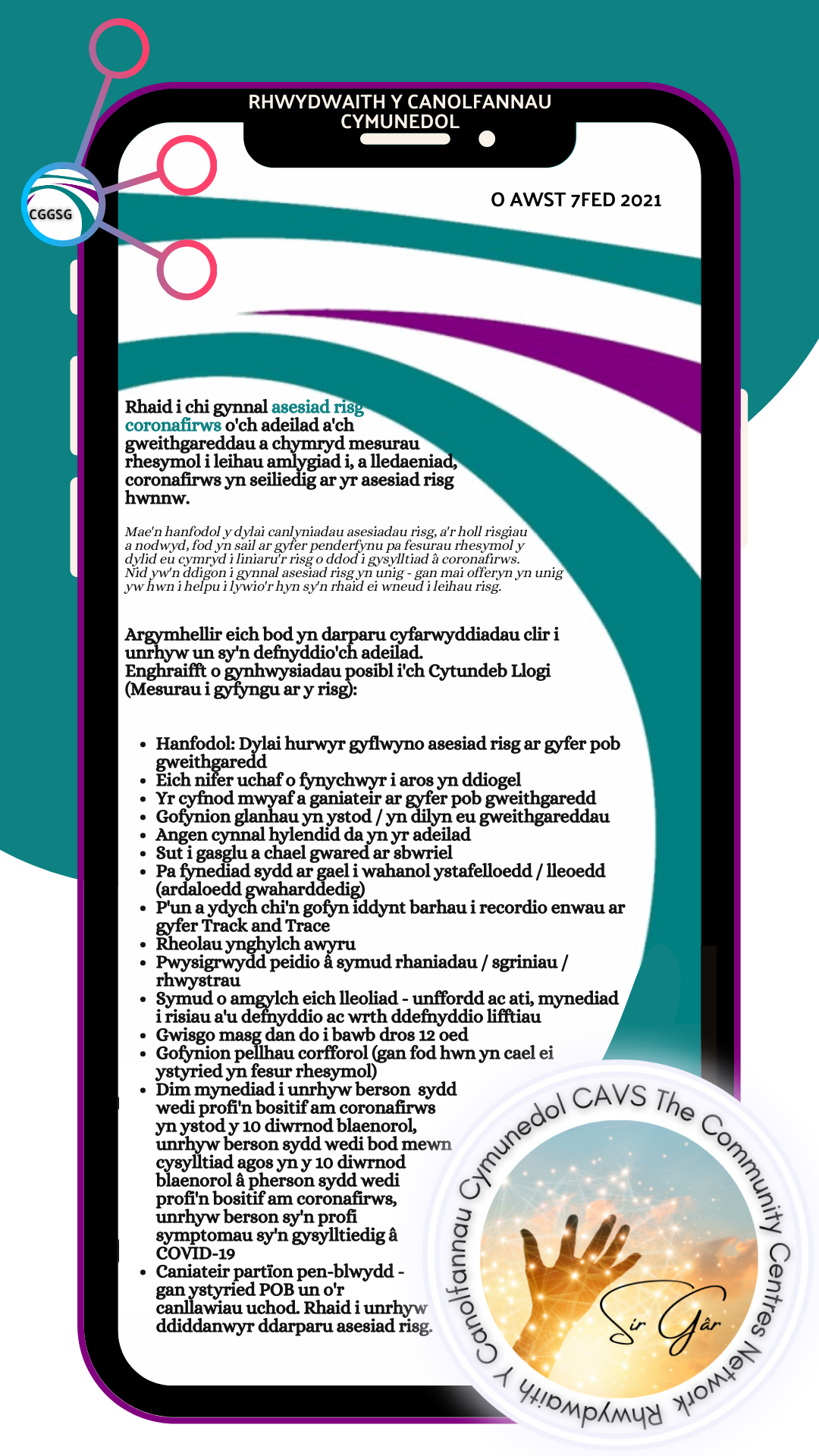 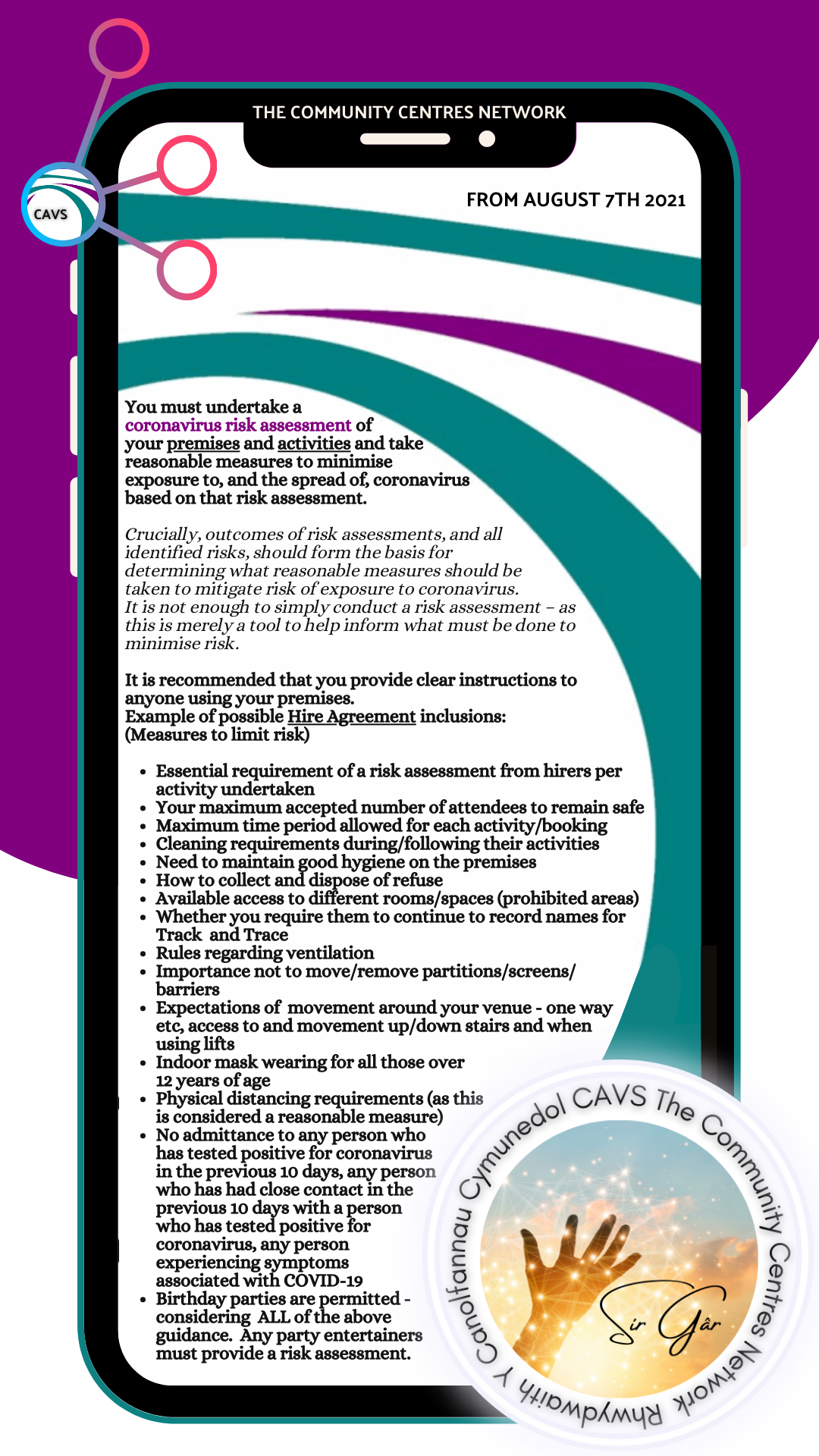 05Rhannu gwybodaeth / DiweddariadauInformation share / UpdatesRhannu gwybodaeth / DiweddariadauInformation share / UpdatesRhannu gwybodaeth / DiweddariadauInformation share / UpdatesGrŵp / GroupGrŵp / GroupGrŵp / GroupSian, Caebryn Sara, Llanelli MindPositive meeting with Coop – they are supporting halls/local community groups. Worth contacting your local community pioneer. Support with funding as well as Staff volunteering.**Partnership with hubbub for community fridges/freezers.Llanelli mind volunteer befriending - 16-18 year olds. I have posters to share if anyone would like some for their hall.sarah.risk@llanelli-mind.org.uk Positive meeting with Coop – they are supporting halls/local community groups. Worth contacting your local community pioneer. Support with funding as well as Staff volunteering.**Partnership with hubbub for community fridges/freezers.Llanelli mind volunteer befriending - 16-18 year olds. I have posters to share if anyone would like some for their hall.sarah.risk@llanelli-mind.org.uk Positive meeting with Coop – they are supporting halls/local community groups. Worth contacting your local community pioneer. Support with funding as well as Staff volunteering.**Partnership with hubbub for community fridges/freezers.Llanelli mind volunteer befriending - 16-18 year olds. I have posters to share if anyone would like some for their hall.sarah.risk@llanelli-mind.org.uk Positive meeting with Coop – they are supporting halls/local community groups. Worth contacting your local community pioneer. Support with funding as well as Staff volunteering.**Partnership with hubbub for community fridges/freezers.Llanelli mind volunteer befriending - 16-18 year olds. I have posters to share if anyone would like some for their hall.sarah.risk@llanelli-mind.org.uk Positive meeting with Coop – they are supporting halls/local community groups. Worth contacting your local community pioneer. Support with funding as well as Staff volunteering.**Partnership with hubbub for community fridges/freezers.Llanelli mind volunteer befriending - 16-18 year olds. I have posters to share if anyone would like some for their hall.sarah.risk@llanelli-mind.org.uk Positive meeting with Coop – they are supporting halls/local community groups. Worth contacting your local community pioneer. Support with funding as well as Staff volunteering.**Partnership with hubbub for community fridges/freezers.Llanelli mind volunteer befriending - 16-18 year olds. I have posters to share if anyone would like some for their hall.sarah.risk@llanelli-mind.org.uk 06Aelodaeth CAVS / CAVS MembershipAelodaeth CAVS / CAVS MembershipAelodaeth CAVS / CAVS MembershipJamie HortonJamie HortonJamie HortonCAVS yw’r Cyngor Gwirfoddol Sirol ar gyfer Sir Gâr. Rydyn ni’n darparu gwybodaeth a chefnogaeth arbenigol, rhad ac am ddim i grwpiau gwirfoddol a chymunedol, a’u gwirfoddolwyr.Rydyn ni’n fudiad sydd ag aelodau. Mae aelodaeth lawn yn costio £20 y flwyddyn ac mae yna fanteision sylweddol sef :Hawliau pleidleisio yng Nghyfarfod Cyffredinol Blynyddol CAVSCyfle i fod yn un o ymddiriedolwyr CAVSGostyngiadau ar hurio ystafelloedd cyfarfod Gostyngiadau ar wasanaethau llungopïoGostyngiadau ar gyrsiau hyfforddiant CAVS sydd â ffiGostyngiadau ar system PA sylfaenolGostyngiadau ar hurio teclyn PCC Telerau ac amodau yn berthnasolEin meysydd gwasanaethDatblygiad a Chyngor ar NawddGwybodaeth a RhwydweithioGwaith Partneriaeth a ChynrychiolaethHyfforddiantGwirfoddoliCAVS is the County Voluntary Council for Carmarthenshire. We provide free specialist information and support for voluntary and community groups and their volunteers.We are a membership organisation.Full membership costs just £20 per year and brings these benefits :Voting rights at CAVS’ Annual General MeetingAn opportunity to become a CAVS trustee memberDiscounts on meeting room hireDiscounts on photocopying servicesDiscounts on CAVS fee paying training coursesDiscounts on basic PA systemDiscounts on hire of PAT testerTerms and conditions applyOur service areasDevelopment & Funding AdviceInformation and NetworkingPartnership Working and RepresentationTrainingVolunteeringCAVS yw’r Cyngor Gwirfoddol Sirol ar gyfer Sir Gâr. Rydyn ni’n darparu gwybodaeth a chefnogaeth arbenigol, rhad ac am ddim i grwpiau gwirfoddol a chymunedol, a’u gwirfoddolwyr.Rydyn ni’n fudiad sydd ag aelodau. Mae aelodaeth lawn yn costio £20 y flwyddyn ac mae yna fanteision sylweddol sef :Hawliau pleidleisio yng Nghyfarfod Cyffredinol Blynyddol CAVSCyfle i fod yn un o ymddiriedolwyr CAVSGostyngiadau ar hurio ystafelloedd cyfarfod Gostyngiadau ar wasanaethau llungopïoGostyngiadau ar gyrsiau hyfforddiant CAVS sydd â ffiGostyngiadau ar system PA sylfaenolGostyngiadau ar hurio teclyn PCC Telerau ac amodau yn berthnasolEin meysydd gwasanaethDatblygiad a Chyngor ar NawddGwybodaeth a RhwydweithioGwaith Partneriaeth a ChynrychiolaethHyfforddiantGwirfoddoliCAVS is the County Voluntary Council for Carmarthenshire. We provide free specialist information and support for voluntary and community groups and their volunteers.We are a membership organisation.Full membership costs just £20 per year and brings these benefits :Voting rights at CAVS’ Annual General MeetingAn opportunity to become a CAVS trustee memberDiscounts on meeting room hireDiscounts on photocopying servicesDiscounts on CAVS fee paying training coursesDiscounts on basic PA systemDiscounts on hire of PAT testerTerms and conditions applyOur service areasDevelopment & Funding AdviceInformation and NetworkingPartnership Working and RepresentationTrainingVolunteeringCAVS yw’r Cyngor Gwirfoddol Sirol ar gyfer Sir Gâr. Rydyn ni’n darparu gwybodaeth a chefnogaeth arbenigol, rhad ac am ddim i grwpiau gwirfoddol a chymunedol, a’u gwirfoddolwyr.Rydyn ni’n fudiad sydd ag aelodau. Mae aelodaeth lawn yn costio £20 y flwyddyn ac mae yna fanteision sylweddol sef :Hawliau pleidleisio yng Nghyfarfod Cyffredinol Blynyddol CAVSCyfle i fod yn un o ymddiriedolwyr CAVSGostyngiadau ar hurio ystafelloedd cyfarfod Gostyngiadau ar wasanaethau llungopïoGostyngiadau ar gyrsiau hyfforddiant CAVS sydd â ffiGostyngiadau ar system PA sylfaenolGostyngiadau ar hurio teclyn PCC Telerau ac amodau yn berthnasolEin meysydd gwasanaethDatblygiad a Chyngor ar NawddGwybodaeth a RhwydweithioGwaith Partneriaeth a ChynrychiolaethHyfforddiantGwirfoddoliCAVS is the County Voluntary Council for Carmarthenshire. We provide free specialist information and support for voluntary and community groups and their volunteers.We are a membership organisation.Full membership costs just £20 per year and brings these benefits :Voting rights at CAVS’ Annual General MeetingAn opportunity to become a CAVS trustee memberDiscounts on meeting room hireDiscounts on photocopying servicesDiscounts on CAVS fee paying training coursesDiscounts on basic PA systemDiscounts on hire of PAT testerTerms and conditions applyOur service areasDevelopment & Funding AdviceInformation and NetworkingPartnership Working and RepresentationTrainingVolunteeringCAVS yw’r Cyngor Gwirfoddol Sirol ar gyfer Sir Gâr. Rydyn ni’n darparu gwybodaeth a chefnogaeth arbenigol, rhad ac am ddim i grwpiau gwirfoddol a chymunedol, a’u gwirfoddolwyr.Rydyn ni’n fudiad sydd ag aelodau. Mae aelodaeth lawn yn costio £20 y flwyddyn ac mae yna fanteision sylweddol sef :Hawliau pleidleisio yng Nghyfarfod Cyffredinol Blynyddol CAVSCyfle i fod yn un o ymddiriedolwyr CAVSGostyngiadau ar hurio ystafelloedd cyfarfod Gostyngiadau ar wasanaethau llungopïoGostyngiadau ar gyrsiau hyfforddiant CAVS sydd â ffiGostyngiadau ar system PA sylfaenolGostyngiadau ar hurio teclyn PCC Telerau ac amodau yn berthnasolEin meysydd gwasanaethDatblygiad a Chyngor ar NawddGwybodaeth a RhwydweithioGwaith Partneriaeth a ChynrychiolaethHyfforddiantGwirfoddoliCAVS is the County Voluntary Council for Carmarthenshire. We provide free specialist information and support for voluntary and community groups and their volunteers.We are a membership organisation.Full membership costs just £20 per year and brings these benefits :Voting rights at CAVS’ Annual General MeetingAn opportunity to become a CAVS trustee memberDiscounts on meeting room hireDiscounts on photocopying servicesDiscounts on CAVS fee paying training coursesDiscounts on basic PA systemDiscounts on hire of PAT testerTerms and conditions applyOur service areasDevelopment & Funding AdviceInformation and NetworkingPartnership Working and RepresentationTrainingVolunteeringCAVS yw’r Cyngor Gwirfoddol Sirol ar gyfer Sir Gâr. Rydyn ni’n darparu gwybodaeth a chefnogaeth arbenigol, rhad ac am ddim i grwpiau gwirfoddol a chymunedol, a’u gwirfoddolwyr.Rydyn ni’n fudiad sydd ag aelodau. Mae aelodaeth lawn yn costio £20 y flwyddyn ac mae yna fanteision sylweddol sef :Hawliau pleidleisio yng Nghyfarfod Cyffredinol Blynyddol CAVSCyfle i fod yn un o ymddiriedolwyr CAVSGostyngiadau ar hurio ystafelloedd cyfarfod Gostyngiadau ar wasanaethau llungopïoGostyngiadau ar gyrsiau hyfforddiant CAVS sydd â ffiGostyngiadau ar system PA sylfaenolGostyngiadau ar hurio teclyn PCC Telerau ac amodau yn berthnasolEin meysydd gwasanaethDatblygiad a Chyngor ar NawddGwybodaeth a RhwydweithioGwaith Partneriaeth a ChynrychiolaethHyfforddiantGwirfoddoliCAVS is the County Voluntary Council for Carmarthenshire. We provide free specialist information and support for voluntary and community groups and their volunteers.We are a membership organisation.Full membership costs just £20 per year and brings these benefits :Voting rights at CAVS’ Annual General MeetingAn opportunity to become a CAVS trustee memberDiscounts on meeting room hireDiscounts on photocopying servicesDiscounts on CAVS fee paying training coursesDiscounts on basic PA systemDiscounts on hire of PAT testerTerms and conditions applyOur service areasDevelopment & Funding AdviceInformation and NetworkingPartnership Working and RepresentationTrainingVolunteeringCAVS yw’r Cyngor Gwirfoddol Sirol ar gyfer Sir Gâr. Rydyn ni’n darparu gwybodaeth a chefnogaeth arbenigol, rhad ac am ddim i grwpiau gwirfoddol a chymunedol, a’u gwirfoddolwyr.Rydyn ni’n fudiad sydd ag aelodau. Mae aelodaeth lawn yn costio £20 y flwyddyn ac mae yna fanteision sylweddol sef :Hawliau pleidleisio yng Nghyfarfod Cyffredinol Blynyddol CAVSCyfle i fod yn un o ymddiriedolwyr CAVSGostyngiadau ar hurio ystafelloedd cyfarfod Gostyngiadau ar wasanaethau llungopïoGostyngiadau ar gyrsiau hyfforddiant CAVS sydd â ffiGostyngiadau ar system PA sylfaenolGostyngiadau ar hurio teclyn PCC Telerau ac amodau yn berthnasolEin meysydd gwasanaethDatblygiad a Chyngor ar NawddGwybodaeth a RhwydweithioGwaith Partneriaeth a ChynrychiolaethHyfforddiantGwirfoddoliCAVS is the County Voluntary Council for Carmarthenshire. We provide free specialist information and support for voluntary and community groups and their volunteers.We are a membership organisation.Full membership costs just £20 per year and brings these benefits :Voting rights at CAVS’ Annual General MeetingAn opportunity to become a CAVS trustee memberDiscounts on meeting room hireDiscounts on photocopying servicesDiscounts on CAVS fee paying training coursesDiscounts on basic PA systemDiscounts on hire of PAT testerTerms and conditions applyOur service areasDevelopment & Funding AdviceInformation and NetworkingPartnership Working and RepresentationTrainingVolunteering07InfoengineInfoengineInfoengineJamie HortonJamie HortonJamie HortonThis is Wales’ third sector directory and services across the county are using this to refer clients for activities, to book venues etc. We have added some additional resources to the CAVS website.  Click This is Wales’ third sector directory and services across the county are using this to refer clients for activities, to book venues etc. We have added some additional resources to the CAVS website.  Click This is Wales’ third sector directory and services across the county are using this to refer clients for activities, to book venues etc. We have added some additional resources to the CAVS website.  Click This is Wales’ third sector directory and services across the county are using this to refer clients for activities, to book venues etc. We have added some additional resources to the CAVS website.  Click This is Wales’ third sector directory and services across the county are using this to refer clients for activities, to book venues etc. We have added some additional resources to the CAVS website.  Click This is Wales’ third sector directory and services across the county are using this to refer clients for activities, to book venues etc. We have added some additional resources to the CAVS website.  Click This is Wales’ third sector directory and services across the county are using this to refer clients for activities, to book venues etc. We have added some additional resources to the CAVS website.  Click 08Gwaith Celf CymunedolCommunity ArtworkGwaith Celf CymunedolCommunity ArtworkGwaith Celf CymunedolCommunity ArtworkJamie HortonJamie HortonJamie HortonThe Connect the Kindness Carmarthenshire artwork project has produced a beautiful collage which is being shared throughout the county. The Connect the Kindness Carmarthenshire artwork project has produced a beautiful collage which is being shared throughout the county. The Connect the Kindness Carmarthenshire artwork project has produced a beautiful collage which is being shared throughout the county. The Connect the Kindness Carmarthenshire artwork project has produced a beautiful collage which is being shared throughout the county. The Connect the Kindness Carmarthenshire artwork project has produced a beautiful collage which is being shared throughout the county. The Connect the Kindness Carmarthenshire artwork project has produced a beautiful collage which is being shared throughout the county. Network Action - If you would like a copy to display at your community venue, AM DDIM, please let JH know or contact susansmith@cccpartners.org.uk (Our Carmarthenshire Connector Plus). We have a variety of sizes with all communities represented. Indoors and outdoors.NOTE – we will be running a competition shortly where people can win some ££ for their community by locating these pieces of artwork. This will also raise your profile.Network Action - If you would like a copy to display at your community venue, AM DDIM, please let JH know or contact susansmith@cccpartners.org.uk (Our Carmarthenshire Connector Plus). We have a variety of sizes with all communities represented. Indoors and outdoors.NOTE – we will be running a competition shortly where people can win some ££ for their community by locating these pieces of artwork. This will also raise your profile.Network Action - If you would like a copy to display at your community venue, AM DDIM, please let JH know or contact susansmith@cccpartners.org.uk (Our Carmarthenshire Connector Plus). We have a variety of sizes with all communities represented. Indoors and outdoors.NOTE – we will be running a competition shortly where people can win some ££ for their community by locating these pieces of artwork. This will also raise your profile.Network Action - If you would like a copy to display at your community venue, AM DDIM, please let JH know or contact susansmith@cccpartners.org.uk (Our Carmarthenshire Connector Plus). We have a variety of sizes with all communities represented. Indoors and outdoors.NOTE – we will be running a competition shortly where people can win some ££ for their community by locating these pieces of artwork. This will also raise your profile.Network Action - If you would like a copy to display at your community venue, AM DDIM, please let JH know or contact susansmith@cccpartners.org.uk (Our Carmarthenshire Connector Plus). We have a variety of sizes with all communities represented. Indoors and outdoors.NOTE – we will be running a competition shortly where people can win some ££ for their community by locating these pieces of artwork. This will also raise your profile.Network Action - If you would like a copy to display at your community venue, AM DDIM, please let JH know or contact susansmith@cccpartners.org.uk (Our Carmarthenshire Connector Plus). We have a variety of sizes with all communities represented. Indoors and outdoors.NOTE – we will be running a competition shortly where people can win some ££ for their community by locating these pieces of artwork. This will also raise your profile.09Unrhyw fater arall Any other businessUnrhyw fater arall Any other businessUnrhyw fater arall Any other businessJackie DorrianJackie DorrianJackie DorrianCAVS are continuing to build their up-to-date information on halls. If you have not done so, please complete the following online form: https://forms.office.com/r/enEwwD4JQ7CAVS are continuing to build their up-to-date information on halls. If you have not done so, please complete the following online form: https://forms.office.com/r/enEwwD4JQ7CAVS are continuing to build their up-to-date information on halls. If you have not done so, please complete the following online form: https://forms.office.com/r/enEwwD4JQ7CAVS are continuing to build their up-to-date information on halls. If you have not done so, please complete the following online form: https://forms.office.com/r/enEwwD4JQ7CAVS are continuing to build their up-to-date information on halls. If you have not done so, please complete the following online form: https://forms.office.com/r/enEwwD4JQ7CAVS are continuing to build their up-to-date information on halls. If you have not done so, please complete the following online form: https://forms.office.com/r/enEwwD4JQ7CAVS are continuing to build their up-to-date information on halls. If you have not done so, please complete the following online form: https://forms.office.com/r/enEwwD4JQ710Materion ar gyfer y cyfarfod nesafMatters for the next meetingMaterion ar gyfer y cyfarfod nesafMatters for the next meetingMaterion ar gyfer y cyfarfod nesafMatters for the next meetingNone identifiedNone identifiedNone identifiedNone identifiedNone identifiedNone identifiedNone identified11Dyddiad y cyfarfod nesaf  / Date of next meetingTBC 00/11/202112Rhwydweithiau / NetworksRhwydweithiau / NetworksChildren and Young People Network 26/10/2021 Health and Wellbeing Network 28/09/2021Environment Network – September TBCCarmarthenshire Food Network 30/11/2021The Community Centres Network -November TBCCarmarthenshire Volunteer Organiser’s Meeting (CVON) 05/10/2021Children and Young People Network 26/10/2021 Health and Wellbeing Network 28/09/2021Environment Network – September TBCCarmarthenshire Food Network 30/11/2021The Community Centres Network -November TBCCarmarthenshire Volunteer Organiser’s Meeting (CVON) 05/10/2021Children and Young People Network 26/10/2021 Health and Wellbeing Network 28/09/2021Environment Network – September TBCCarmarthenshire Food Network 30/11/2021The Community Centres Network -November TBCCarmarthenshire Volunteer Organiser’s Meeting (CVON) 05/10/2021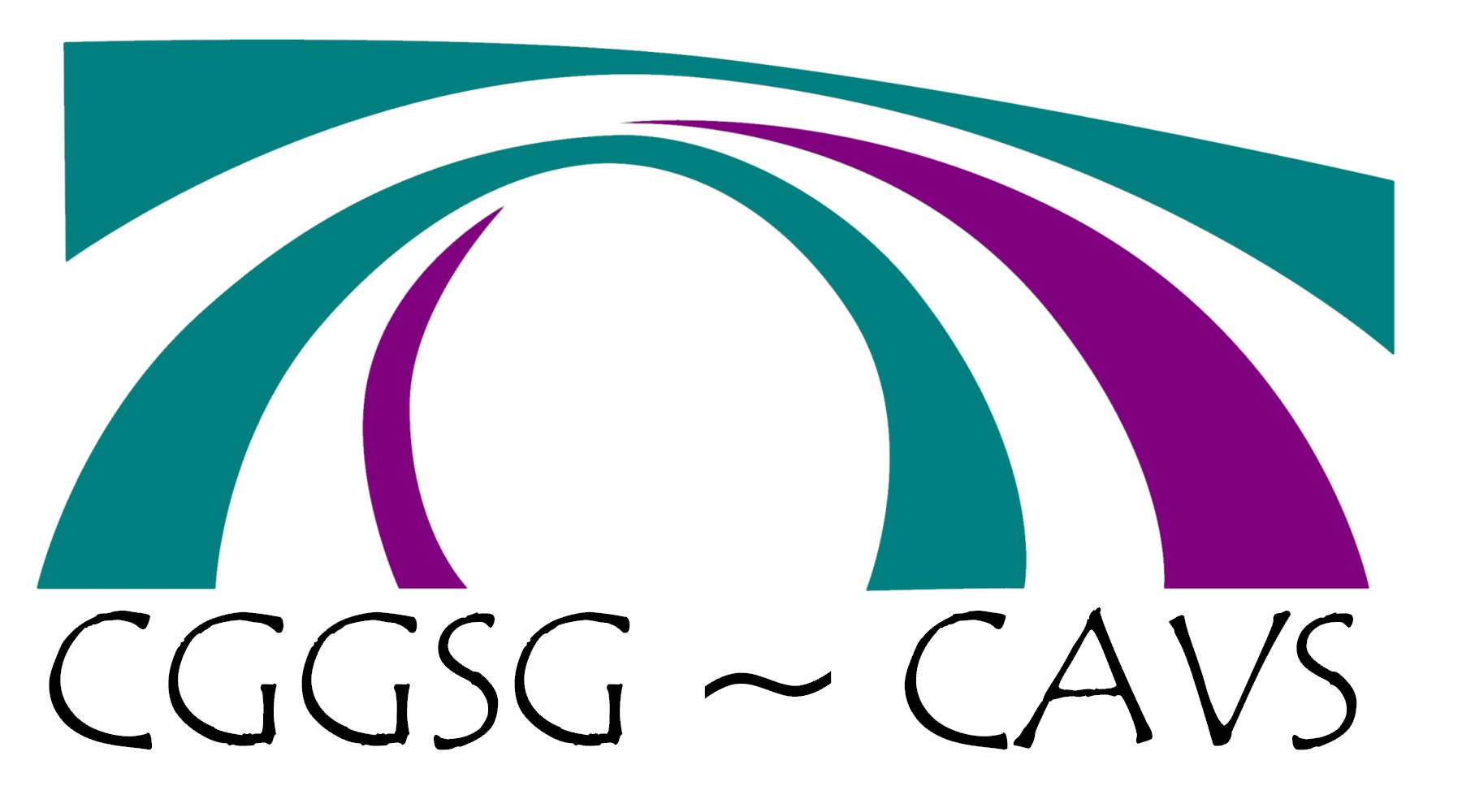 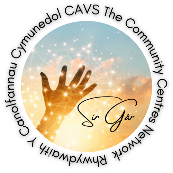 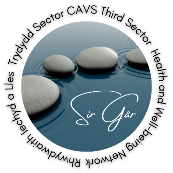 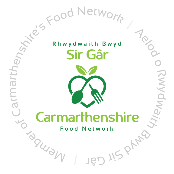 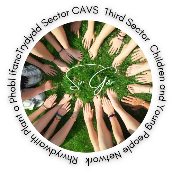 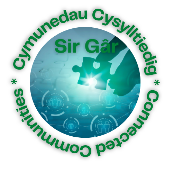 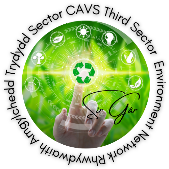 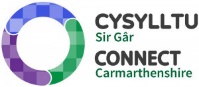 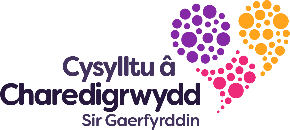 Carmarthenshire Dementia Community Coalition – Email Sue Smith.Carmarthenshire Dementia Community Coalition – Email Sue Smith.Carmarthenshire Dementia Community Coalition – Email Sue Smith.